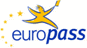 Curriculum vitae Europass Informaţii personaleNume / Prenume SĂCĂRIN MARIAN SĂCĂRIN MARIAN SĂCĂRIN MARIAN SĂCĂRIN MARIAN SĂCĂRIN MARIAN SĂCĂRIN MARIAN SĂCĂRIN MARIANAdresă Bucureşti, Sector 4, Strada Padeşu, Nr. 4, Bl 1, Sc. 1, Ap. 7 Bucureşti, Sector 4, Strada Padeşu, Nr. 4, Bl 1, Sc. 1, Ap. 7 Bucureşti, Sector 4, Strada Padeşu, Nr. 4, Bl 1, Sc. 1, Ap. 7 Bucureşti, Sector 4, Strada Padeşu, Nr. 4, Bl 1, Sc. 1, Ap. 7 Bucureşti, Sector 4, Strada Padeşu, Nr. 4, Bl 1, Sc. 1, Ap. 7 Bucureşti, Sector 4, Strada Padeşu, Nr. 4, Bl 1, Sc. 1, Ap. 7 Bucureşti, Sector 4, Strada Padeşu, Nr. 4, Bl 1, Sc. 1, Ap. 7TelefonFax 0742155235 0213324047 0742155235 0213324047 0742155235 0213324047E-mailmarian.sacarin@cig.ase.ro; sacarinm@gmail.com;marian.sacarin@cig.ase.ro; sacarinm@gmail.com;marian.sacarin@cig.ase.ro; sacarinm@gmail.com;marian.sacarin@cig.ase.ro; sacarinm@gmail.com;marian.sacarin@cig.ase.ro; sacarinm@gmail.com;marian.sacarin@cig.ase.ro; sacarinm@gmail.com;marian.sacarin@cig.ase.ro; sacarinm@gmail.com;NaţionalitateRomânăRomânăRomânăRomânăRomânăRomânăRomânăData şi locul naşterii01.05.1969; Vânju-Mare, Mehedinţi01.05.1969; Vânju-Mare, Mehedinţi01.05.1969; Vânju-Mare, Mehedinţi01.05.1969; Vânju-Mare, Mehedinţi01.05.1969; Vânju-Mare, Mehedinţi01.05.1969; Vânju-Mare, Mehedinţi01.05.1969; Vânju-Mare, MehedinţiSexMasculinMasculinMasculinMasculinMasculinMasculinMasculinExperienţa profesionalăPerioada2005-prezent2005-prezent2005-prezent2005-prezent2005-prezent2005-prezent2005-prezentFuncţia sau postul ocupatProfesor universitarProfesor universitarProfesor universitarProfesor universitarProfesor universitarProfesor universitarProfesor universitarNumele şi adresa angajatoruluiAcademia de Studii Economice, Bucureşti, Departamentul de Contabilitate și Audit, Piaţa Romană, nr. 6Academia de Studii Economice, Bucureşti, Departamentul de Contabilitate și Audit, Piaţa Romană, nr. 6Academia de Studii Economice, Bucureşti, Departamentul de Contabilitate și Audit, Piaţa Romană, nr. 6Academia de Studii Economice, Bucureşti, Departamentul de Contabilitate și Audit, Piaţa Romană, nr. 6Academia de Studii Economice, Bucureşti, Departamentul de Contabilitate și Audit, Piaţa Romană, nr. 6Academia de Studii Economice, Bucureşti, Departamentul de Contabilitate și Audit, Piaţa Romană, nr. 6Academia de Studii Economice, Bucureşti, Departamentul de Contabilitate și Audit, Piaţa Romană, nr. 6Tipul activităţii sau sectorul de activitateÎnvăţământ universitar Învăţământ universitar Învăţământ universitar Învăţământ universitar Învăţământ universitar Învăţământ universitar Învăţământ universitar Perioada2003-20052003-20052003-20052003-20052003-20052003-20052003-2005Funcţia sau postul ocupatConferențiar universitarConferențiar universitarConferențiar universitarConferențiar universitarConferențiar universitarConferențiar universitarConferențiar universitarNumele şi adresa angajatoruluiAcademia de Studii Economice, Bucureşti, Catedra de Contabilitate Internaţională şi Informare Financiară, Piaţa Romană, nr. 6Academia de Studii Economice, Bucureşti, Catedra de Contabilitate Internaţională şi Informare Financiară, Piaţa Romană, nr. 6Academia de Studii Economice, Bucureşti, Catedra de Contabilitate Internaţională şi Informare Financiară, Piaţa Romană, nr. 6Academia de Studii Economice, Bucureşti, Catedra de Contabilitate Internaţională şi Informare Financiară, Piaţa Romană, nr. 6Academia de Studii Economice, Bucureşti, Catedra de Contabilitate Internaţională şi Informare Financiară, Piaţa Romană, nr. 6Academia de Studii Economice, Bucureşti, Catedra de Contabilitate Internaţională şi Informare Financiară, Piaţa Romană, nr. 6Academia de Studii Economice, Bucureşti, Catedra de Contabilitate Internaţională şi Informare Financiară, Piaţa Romană, nr. 6Tipul activităţii sau sectorul de activitateÎnvăţământ universitar Învăţământ universitar Învăţământ universitar Învăţământ universitar Învăţământ universitar Învăţământ universitar Învăţământ universitar Perioada1998-20031998-20031998-20031998-20031998-20031998-20031998-2003Funcţia sau postul ocupatLector universitarLector universitarLector universitarLector universitarLector universitarLector universitarLector universitarNumele şi adresa angajatoruluiAcademia de Studii Economice, Bucureşti, Catedra de Contabilitate, Piaţa Romană, nr. 6Academia de Studii Economice, Bucureşti, Catedra de Contabilitate, Piaţa Romană, nr. 6Academia de Studii Economice, Bucureşti, Catedra de Contabilitate, Piaţa Romană, nr. 6Academia de Studii Economice, Bucureşti, Catedra de Contabilitate, Piaţa Romană, nr. 6Academia de Studii Economice, Bucureşti, Catedra de Contabilitate, Piaţa Romană, nr. 6Academia de Studii Economice, Bucureşti, Catedra de Contabilitate, Piaţa Romană, nr. 6Academia de Studii Economice, Bucureşti, Catedra de Contabilitate, Piaţa Romană, nr. 6Tipul activităţii sau sectorul de activitateÎnvăţământ universitar Învăţământ universitar Învăţământ universitar Învăţământ universitar Învăţământ universitar Învăţământ universitar Învăţământ universitar Perioada1996-19981996-19981996-19981996-19981996-19981996-19981996-1998Funcţia sau postul ocupatAsistent universitarAsistent universitarAsistent universitarAsistent universitarAsistent universitarAsistent universitarAsistent universitarNumele şi adresa angajatoruluiAcademia de Studii Economice, Bucureşti, Catedra de Contabilitate, Piaţa Romană, nr. 6Academia de Studii Economice, Bucureşti, Catedra de Contabilitate, Piaţa Romană, nr. 6Academia de Studii Economice, Bucureşti, Catedra de Contabilitate, Piaţa Romană, nr. 6Academia de Studii Economice, Bucureşti, Catedra de Contabilitate, Piaţa Romană, nr. 6Academia de Studii Economice, Bucureşti, Catedra de Contabilitate, Piaţa Romană, nr. 6Academia de Studii Economice, Bucureşti, Catedra de Contabilitate, Piaţa Romană, nr. 6Academia de Studii Economice, Bucureşti, Catedra de Contabilitate, Piaţa Romană, nr. 6Tipul activităţii sau sectorul de activitateÎnvăţământ universitar Învăţământ universitar Învăţământ universitar Învăţământ universitar Învăţământ universitar Învăţământ universitar Învăţământ universitar Perioada1993-19961993-19961993-19961993-19961993-19961993-19961993-1996Funcţia sau postul ocupatPreparator universitar.Preparator universitar.Preparator universitar.Preparator universitar.Preparator universitar.Preparator universitar.Preparator universitar.Numele şi adresa angajatoruluiAcademia de Studii Economice, Bucureşti, Catedra de Contabilitate, Piaţa Romană, nr. 6Academia de Studii Economice, Bucureşti, Catedra de Contabilitate, Piaţa Romană, nr. 6Academia de Studii Economice, Bucureşti, Catedra de Contabilitate, Piaţa Romană, nr. 6Academia de Studii Economice, Bucureşti, Catedra de Contabilitate, Piaţa Romană, nr. 6Academia de Studii Economice, Bucureşti, Catedra de Contabilitate, Piaţa Romană, nr. 6Academia de Studii Economice, Bucureşti, Catedra de Contabilitate, Piaţa Romană, nr. 6Academia de Studii Economice, Bucureşti, Catedra de Contabilitate, Piaţa Romană, nr. 6Tipul activităţii sau sectorul de activitateÎnvăţământ universitar Învăţământ universitar Învăţământ universitar Învăţământ universitar Învăţământ universitar Învăţământ universitar Învăţământ universitar Educație și formarePerioada2012-20142012-20142012-20142012-20142012-20142012-20142012-2014Calificarea obținutăMasteratMasteratMasteratMasteratMasteratMasteratMasteratNumele şi tipul instituţiei de învăţământ / furnizorului de formare Academia de Studii Economice (Facultatea de Relații Economice       Internaționale, Programul de masterat Comunicare în limba engleză   pentru   predare și cercetare) Academia de Studii Economice (Facultatea de Relații Economice       Internaționale, Programul de masterat Comunicare în limba engleză   pentru   predare și cercetare) Academia de Studii Economice (Facultatea de Relații Economice       Internaționale, Programul de masterat Comunicare în limba engleză   pentru   predare și cercetare) Academia de Studii Economice (Facultatea de Relații Economice       Internaționale, Programul de masterat Comunicare în limba engleză   pentru   predare și cercetare) Academia de Studii Economice (Facultatea de Relații Economice       Internaționale, Programul de masterat Comunicare în limba engleză   pentru   predare și cercetare) Academia de Studii Economice (Facultatea de Relații Economice       Internaționale, Programul de masterat Comunicare în limba engleză   pentru   predare și cercetare) Academia de Studii Economice (Facultatea de Relații Economice       Internaționale, Programul de masterat Comunicare în limba engleză   pentru   predare și cercetare)Perioada2011201120112011201120112011Calificarea obținutăCurs de formare continuă în specializarea Management universitarCurs de formare continuă în specializarea Management universitarCurs de formare continuă în specializarea Management universitarCurs de formare continuă în specializarea Management universitarCurs de formare continuă în specializarea Management universitarCurs de formare continuă în specializarea Management universitarCurs de formare continuă în specializarea Management universitarNumele şi tipul instituţiei de învăţământ / furnizorului de formare Academia de Studii Economice Academia de Studii Economice Academia de Studii Economice Academia de Studii Economice Academia de Studii Economice Academia de Studii Economice Academia de Studii EconomicePerioada2010201020102010201020102010Calificarea obținutăCurs de formare continuă în specializarea Managementul educaţiei la distanţăCurs de formare continuă în specializarea Managementul educaţiei la distanţăCurs de formare continuă în specializarea Managementul educaţiei la distanţăCurs de formare continuă în specializarea Managementul educaţiei la distanţăCurs de formare continuă în specializarea Managementul educaţiei la distanţăCurs de formare continuă în specializarea Managementul educaţiei la distanţăCurs de formare continuă în specializarea Managementul educaţiei la distanţă     Numele şi tipul instituţiei de învăţământ / furnizorului de formareAcademia de Studii EconomiceAcademia de Studii EconomiceAcademia de Studii EconomiceAcademia de Studii EconomiceAcademia de Studii EconomiceAcademia de Studii EconomiceAcademia de Studii EconomicePerioada2009200920092009200920092009Calificarea obținutăEvaluator de întreprinderiEvaluator de întreprinderiEvaluator de întreprinderiEvaluator de întreprinderiEvaluator de întreprinderiEvaluator de întreprinderiEvaluator de întreprinderiNumele şi tipul instituţiei de învăţământ / furnizorului de formare Asociația Natională a Evaluatorilor din Romania Asociația Natională a Evaluatorilor din Romania Asociația Natională a Evaluatorilor din Romania Asociația Natională a Evaluatorilor din Romania Asociația Natională a Evaluatorilor din Romania Asociația Natională a Evaluatorilor din Romania Asociația Natională a Evaluatorilor din RomaniaPerioada2009200920092009200920092009Calificarea obținutăLector CAFRLector CAFRLector CAFRLector CAFRLector CAFRLector CAFRLector CAFRNumele şi tipul instituţiei de învăţământ / furnizorului de formare Camera Auditorilor Financiari din Romania Camera Auditorilor Financiari din Romania Camera Auditorilor Financiari din Romania Camera Auditorilor Financiari din Romania Camera Auditorilor Financiari din Romania Camera Auditorilor Financiari din Romania Camera Auditorilor Financiari din RomaniaPerioada2004-20062004-20062004-20062004-20062004-20062004-20062004-2006Calificarea obținutăAuditor financiarAuditor financiarAuditor financiarAuditor financiarAuditor financiarAuditor financiarAuditor financiarNumele şi tipul instituţiei de     învăţământ / furnizorului de formare Camera Auditorilor Financiari din România Camera Auditorilor Financiari din România Camera Auditorilor Financiari din România Camera Auditorilor Financiari din România Camera Auditorilor Financiari din România Camera Auditorilor Financiari din România Camera Auditorilor Financiari din RomâniaPerioada2003200320032003200320032003Calificarea / diploma obţinutăExpert contabilExpert contabilExpert contabilExpert contabilExpert contabilExpert contabilExpert contabilNumele şi tipul instituţiei deînvăţământ / furnizorului de formareCorpul Experţilor Contabili şi Contabililor AutorizaţiCorpul Experţilor Contabili şi Contabililor AutorizaţiCorpul Experţilor Contabili şi Contabililor AutorizaţiCorpul Experţilor Contabili şi Contabililor AutorizaţiCorpul Experţilor Contabili şi Contabililor AutorizaţiCorpul Experţilor Contabili şi Contabililor AutorizaţiCorpul Experţilor Contabili şi Contabililor AutorizaţiPerioadaCalificarea / diploma obţinutăNumele şi tipul instituţiei de învăţământ / furnizorului de formarePerioada1995-2002Doctor în economie: specializarea contabilitateAcademia de Studii Economice – Bucureşti; Facultatea Contabilitate și Informatică  de Gestiune1993-19941995-2002Doctor în economie: specializarea contabilitateAcademia de Studii Economice – Bucureşti; Facultatea Contabilitate și Informatică  de Gestiune1993-19941995-2002Doctor în economie: specializarea contabilitateAcademia de Studii Economice – Bucureşti; Facultatea Contabilitate și Informatică  de Gestiune1993-19941995-2002Doctor în economie: specializarea contabilitateAcademia de Studii Economice – Bucureşti; Facultatea Contabilitate și Informatică  de Gestiune1993-19941995-2002Doctor în economie: specializarea contabilitateAcademia de Studii Economice – Bucureşti; Facultatea Contabilitate și Informatică  de Gestiune1993-19941995-2002Doctor în economie: specializarea contabilitateAcademia de Studii Economice – Bucureşti; Facultatea Contabilitate și Informatică  de Gestiune1993-19941995-2002Doctor în economie: specializarea contabilitateAcademia de Studii Economice – Bucureşti; Facultatea Contabilitate și Informatică  de Gestiune1993-1994Calificarea / diploma obţinutăDiplomă internaţională de managementDiplomă internaţională de managementDiplomă internaţională de managementDiplomă internaţională de managementDiplomă internaţională de managementDiplomă internaţională de managementDiplomă internaţională de managementNumele şi tipul instituţiei deînvăţământ / furnizorului de formareUniversitatea Toulouse 1, Şcoala Superioară Universitară de Gestiune, Franţa,Universitatea Toulouse 1, Şcoala Superioară Universitară de Gestiune, Franţa,Universitatea Toulouse 1, Şcoala Superioară Universitară de Gestiune, Franţa,Universitatea Toulouse 1, Şcoala Superioară Universitară de Gestiune, Franţa,Universitatea Toulouse 1, Şcoala Superioară Universitară de Gestiune, Franţa,Universitatea Toulouse 1, Şcoala Superioară Universitară de Gestiune, Franţa,Universitatea Toulouse 1, Şcoala Superioară Universitară de Gestiune, Franţa,Perioada1988-19931988-19931988-19931988-19931988-19931988-19931988-1993Calificarea / diploma obţinutăEconomist, Specializarea: finanţe, bănci şi contabilitateEconomist, Specializarea: finanţe, bănci şi contabilitateEconomist, Specializarea: finanţe, bănci şi contabilitateEconomist, Specializarea: finanţe, bănci şi contabilitateEconomist, Specializarea: finanţe, bănci şi contabilitateEconomist, Specializarea: finanţe, bănci şi contabilitateEconomist, Specializarea: finanţe, bănci şi contabilitateNumele şi tipul instituţiei de învăţământ / furnizorului de formareAcademia de Studii Economice – Bucureşti; Facultatea de Finanţe, Bănci şi ContabilitateAcademia de Studii Economice – Bucureşti; Facultatea de Finanţe, Bănci şi ContabilitateAcademia de Studii Economice – Bucureşti; Facultatea de Finanţe, Bănci şi ContabilitateAcademia de Studii Economice – Bucureşti; Facultatea de Finanţe, Bănci şi ContabilitateAcademia de Studii Economice – Bucureşti; Facultatea de Finanţe, Bănci şi ContabilitateAcademia de Studii Economice – Bucureşti; Facultatea de Finanţe, Bănci şi ContabilitateAcademia de Studii Economice – Bucureşti; Facultatea de Finanţe, Bănci şi ContabilitateAptitudini şi competenţe personaleLimba maternăRomânaRomânaRomânaRomânaRomânaRomânaRomânaLimbi străine cunoscuteAutoevaluareÎnţelegereÎnţelegereÎnţelegereVorbireVorbireScriereScriere    AscultareCitireCitireParticipare la conversaţieDiscurs oralExprimare scrisăExprimare scrisăLimba englezăUtilizatorindependent        (B2)Utilizator independent (B2)Utilizator independent (B2)Utilizator independent (B2)Utilizator independent (B2)Utilizator independent (B2)Utilizator independent (B2)Limba francezăUtilizator independent (B2)Utilizator independent (B2)Utilizator independent (B2)Utilizator independent (B2)Utilizator independent (B2)Utilizator independent (B2)Utilizator independent (B2)Competenţe şi abilităţi socialeCapacitatea de adaptare la orice mediu dobândită prin formarea profesională. Abilitatea de a comunica şi experienţa de a lucra în echipă.Capacitatea de adaptare la orice mediu dobândită prin formarea profesională. Abilitatea de a comunica şi experienţa de a lucra în echipă.Capacitatea de adaptare la orice mediu dobândită prin formarea profesională. Abilitatea de a comunica şi experienţa de a lucra în echipă.Capacitatea de adaptare la orice mediu dobândită prin formarea profesională. Abilitatea de a comunica şi experienţa de a lucra în echipă.Capacitatea de adaptare la orice mediu dobândită prin formarea profesională. Abilitatea de a comunica şi experienţa de a lucra în echipă.Capacitatea de adaptare la orice mediu dobândită prin formarea profesională. Abilitatea de a comunica şi experienţa de a lucra în echipă.Capacitatea de adaptare la orice mediu dobândită prin formarea profesională. Abilitatea de a comunica şi experienţa de a lucra în echipă.Cpmpetențe și aptitudini de utilizare a calculatoruluiO bună cunoaștere a instrumentelor Microsoft Office (Word, Excel, PowerPoint);O bună cunoaștere a instrumentelor Microsoft Office (Word, Excel, PowerPoint);O bună cunoaștere a instrumentelor Microsoft Office (Word, Excel, PowerPoint);O bună cunoaștere a instrumentelor Microsoft Office (Word, Excel, PowerPoint);O bună cunoaștere a instrumentelor Microsoft Office (Word, Excel, PowerPoint);O bună cunoaștere a instrumentelor Microsoft Office (Word, Excel, PowerPoint);O bună cunoaștere a instrumentelor Microsoft Office (Word, Excel, PowerPoint);           Alte competențe și aptitudiniPermis de conducere categoria B;Permis de conducere categoria B;Permis de conducere categoria B;Permis de conducere categoria B;Permis de conducere categoria B;Permis de conducere categoria B;Permis de conducere categoria B;                                 Alte informaţiiPremiul pentru contribuții majore la dezvoltarea unor discipline noi și implementarea unor metode noi de predare, Academia de Studii Economice, Facultatea de Contabilitate și Informatică de Gestiune, 2013;Premiul pentru contribuții majore la dezvoltarea unor discipline noi și implementarea unor metode noi de predare, Academia de Studii Economice, Facultatea de Contabilitate și Informatică de Gestiune, 2013;Premiul pentru contribuții majore la dezvoltarea unor discipline noi și implementarea unor metode noi de predare, Academia de Studii Economice, Facultatea de Contabilitate și Informatică de Gestiune, 2013;Premiul pentru contribuții majore la dezvoltarea unor discipline noi și implementarea unor metode noi de predare, Academia de Studii Economice, Facultatea de Contabilitate și Informatică de Gestiune, 2013;Premiul pentru contribuții majore la dezvoltarea unor discipline noi și implementarea unor metode noi de predare, Academia de Studii Economice, Facultatea de Contabilitate și Informatică de Gestiune, 2013;Premiul pentru contribuții majore la dezvoltarea unor discipline noi și implementarea unor metode noi de predare, Academia de Studii Economice, Facultatea de Contabilitate și Informatică de Gestiune, 2013;Premiul pentru contribuții majore la dezvoltarea unor discipline noi și implementarea unor metode noi de predare, Academia de Studii Economice, Facultatea de Contabilitate și Informatică de Gestiune, 2013;La propunerea studenților din Academia de Studii Economice, în 2007, am fost  desemnat Profesor Bologna;La propunerea studenților din Academia de Studii Economice, în 2007, am fost  desemnat Profesor Bologna;La propunerea studenților din Academia de Studii Economice, în 2007, am fost  desemnat Profesor Bologna;La propunerea studenților din Academia de Studii Economice, în 2007, am fost  desemnat Profesor Bologna;La propunerea studenților din Academia de Studii Economice, în 2007, am fost  desemnat Profesor Bologna;La propunerea studenților din Academia de Studii Economice, în 2007, am fost  desemnat Profesor Bologna;La propunerea studenților din Academia de Studii Economice, în 2007, am fost  desemnat Profesor Bologna;Diploma Nicolae Georgescu Roëgen, pentru cercetare ştiinţifică în cadrul      proiectelor finanţate de organisme naţionale şi internaţionale, Academia de Studii Economice Bucureşti, 2006;Diploma Nicolae Georgescu Roëgen, pentru cercetare ştiinţifică în cadrul      proiectelor finanţate de organisme naţionale şi internaţionale, Academia de Studii Economice Bucureşti, 2006;Diploma Nicolae Georgescu Roëgen, pentru cercetare ştiinţifică în cadrul      proiectelor finanţate de organisme naţionale şi internaţionale, Academia de Studii Economice Bucureşti, 2006;Diploma Nicolae Georgescu Roëgen, pentru cercetare ştiinţifică în cadrul      proiectelor finanţate de organisme naţionale şi internaţionale, Academia de Studii Economice Bucureşti, 2006;Diploma Nicolae Georgescu Roëgen, pentru cercetare ştiinţifică în cadrul      proiectelor finanţate de organisme naţionale şi internaţionale, Academia de Studii Economice Bucureşti, 2006;Diploma Nicolae Georgescu Roëgen, pentru cercetare ştiinţifică în cadrul      proiectelor finanţate de organisme naţionale şi internaţionale, Academia de Studii Economice Bucureşti, 2006;Diploma Nicolae Georgescu Roëgen, pentru cercetare ştiinţifică în cadrul      proiectelor finanţate de organisme naţionale şi internaţionale, Academia de Studii Economice Bucureşti, 2006;Diploma Nicolae Georgescu Roëgen, pentru cercetare ştiinţifică în  cadrul      proiectelor finanţate de organisme naţionale şi internaţionale, Academia de Studii Economice Bucureşti, 2005;Diploma Nicolae Georgescu Roëgen, pentru cercetare ştiinţifică în  cadrul      proiectelor finanţate de organisme naţionale şi internaţionale, Academia de Studii Economice Bucureşti, 2005;Diploma Nicolae Georgescu Roëgen, pentru cercetare ştiinţifică în  cadrul      proiectelor finanţate de organisme naţionale şi internaţionale, Academia de Studii Economice Bucureşti, 2005;Diploma Nicolae Georgescu Roëgen, pentru cercetare ştiinţifică în  cadrul      proiectelor finanţate de organisme naţionale şi internaţionale, Academia de Studii Economice Bucureşti, 2005;Diploma Nicolae Georgescu Roëgen, pentru cercetare ştiinţifică în  cadrul      proiectelor finanţate de organisme naţionale şi internaţionale, Academia de Studii Economice Bucureşti, 2005;Diploma Nicolae Georgescu Roëgen, pentru cercetare ştiinţifică în  cadrul      proiectelor finanţate de organisme naţionale şi internaţionale, Academia de Studii Economice Bucureşti, 2005;Diploma Nicolae Georgescu Roëgen, pentru cercetare ştiinţifică în  cadrul      proiectelor finanţate de organisme naţionale şi internaţionale, Academia de Studii Economice Bucureşti, 2005;Burse de documentare la Institutul Național de Tehnici Economice și Contabile din Paris (martie 2002) şi Universitatea de Drept și Gestiune din Orleans (aprilie-mai 1999);Burse de documentare la Institutul Național de Tehnici Economice și Contabile din Paris (martie 2002) şi Universitatea de Drept și Gestiune din Orleans (aprilie-mai 1999);Burse de documentare la Institutul Național de Tehnici Economice și Contabile din Paris (martie 2002) şi Universitatea de Drept și Gestiune din Orleans (aprilie-mai 1999);Burse de documentare la Institutul Național de Tehnici Economice și Contabile din Paris (martie 2002) şi Universitatea de Drept și Gestiune din Orleans (aprilie-mai 1999);Burse de documentare la Institutul Național de Tehnici Economice și Contabile din Paris (martie 2002) şi Universitatea de Drept și Gestiune din Orleans (aprilie-mai 1999);Burse de documentare la Institutul Național de Tehnici Economice și Contabile din Paris (martie 2002) şi Universitatea de Drept și Gestiune din Orleans (aprilie-mai 1999);Burse de documentare la Institutul Național de Tehnici Economice și Contabile din Paris (martie 2002) şi Universitatea de Drept și Gestiune din Orleans (aprilie-mai 1999);Membru al Senatul Academiei de Studii Economice începând cu ianuarie 2016;Membru al Senatul Academiei de Studii Economice începând cu ianuarie 2016;Membru al Senatul Academiei de Studii Economice începând cu ianuarie 2016;Membru al Senatul Academiei de Studii Economice începând cu ianuarie 2016;Membru al Senatul Academiei de Studii Economice începând cu ianuarie 2016;Membru al Senatul Academiei de Studii Economice începând cu ianuarie 2016;Membru al Senatul Academiei de Studii Economice începând cu ianuarie 2016;Membru în Consiliul Facultăţii de Contabilitate şi Informatică de Gestiune în perioada 2004-2011 şi începând cu ianuarie 2016;Membru în Consiliul Facultăţii de Contabilitate şi Informatică de Gestiune în perioada 2004-2011 şi începând cu ianuarie 2016;Membru în Consiliul Facultăţii de Contabilitate şi Informatică de Gestiune în perioada 2004-2011 şi începând cu ianuarie 2016;Membru în Consiliul Facultăţii de Contabilitate şi Informatică de Gestiune în perioada 2004-2011 şi începând cu ianuarie 2016;Membru în Consiliul Facultăţii de Contabilitate şi Informatică de Gestiune în perioada 2004-2011 şi începând cu ianuarie 2016;Membru în Consiliul Facultăţii de Contabilitate şi Informatică de Gestiune în perioada 2004-2011 şi începând cu ianuarie 2016;Membru în Consiliul Facultăţii de Contabilitate şi Informatică de Gestiune în perioada 2004-2011 şi începând cu ianuarie 2016;Lector abilitat de Corpul Experților Contabili și Contabililor Autorizați din România;Lector abilitat de Corpul Experților Contabili și Contabililor Autorizați din România;Lector abilitat de Corpul Experților Contabili și Contabililor Autorizați din România;Lector abilitat de Corpul Experților Contabili și Contabililor Autorizați din România;Lector abilitat de Corpul Experților Contabili și Contabililor Autorizați din România;Lector abilitat de Corpul Experților Contabili și Contabililor Autorizați din România;Lector abilitat de Corpul Experților Contabili și Contabililor Autorizați din România;Expert contabil judiciar;Expert contabil judiciar;Expert contabil judiciar;Expert contabil judiciar;Expert contabil judiciar;Expert contabil judiciar;Expert contabil judiciar;Evaluator de întreprinderi (membru ANEVAR);Evaluator de întreprinderi (membru ANEVAR);Evaluator de întreprinderi (membru ANEVAR);Evaluator de întreprinderi (membru ANEVAR);Evaluator de întreprinderi (membru ANEVAR);Evaluator de întreprinderi (membru ANEVAR);Evaluator de întreprinderi (membru ANEVAR);Auditor financiar;Auditor financiar;Auditor financiar;Auditor financiar;Auditor financiar;Auditor financiar;Auditor financiar;Auditor financiar pentru entitățile autorizate și reglementate de Comisia Națională a Valorilor Mobiliare (din 2011);Auditor financiar pentru entitățile autorizate și reglementate de Comisia Națională a Valorilor Mobiliare (din 2011);Auditor financiar pentru entitățile autorizate și reglementate de Comisia Națională a Valorilor Mobiliare (din 2011);Auditor financiar pentru entitățile autorizate și reglementate de Comisia Națională a Valorilor Mobiliare (din 2011);Auditor financiar pentru entitățile autorizate și reglementate de Comisia Națională a Valorilor Mobiliare (din 2011);Auditor financiar pentru entitățile autorizate și reglementate de Comisia Națională a Valorilor Mobiliare (din 2011);Auditor financiar pentru entitățile autorizate și reglementate de Comisia Națională a Valorilor Mobiliare (din 2011);Colaborare cu Uniunea Națională a Practicienilor în Insolvență din România;Colaborare cu Uniunea Națională a Practicienilor în Insolvență din România;Colaborare cu Uniunea Națională a Practicienilor în Insolvență din România;Colaborare cu Uniunea Națională a Practicienilor în Insolvență din România;Colaborare cu Uniunea Națională a Practicienilor în Insolvență din România;Colaborare cu Uniunea Națională a Practicienilor în Insolvență din România;Colaborare cu Uniunea Națională a Practicienilor în Insolvență din România;Membru în comitetul științific al Institutului Național de Pregătire a Practicienilor în Insolvență din România;Membru în comitetul științific al Institutului Național de Pregătire a Practicienilor în Insolvență din România;Membru în comitetul științific al Institutului Național de Pregătire a Practicienilor în Insolvență din România;Membru în comitetul științific al Institutului Național de Pregătire a Practicienilor în Insolvență din România;Membru în comitetul științific al Institutului Național de Pregătire a Practicienilor în Insolvență din România;Membru în comitetul științific al Institutului Național de Pregătire a Practicienilor în Insolvență din România;Membru în comitetul științific al Institutului Național de Pregătire a Practicienilor în Insolvență din România;Membru în colegiul de redacţie al revistei Phoenix: revistă editată de Uniunea  Naţională a Practicienilor în Insolvenţă din România (perioada 2004-2005);Membru în colegiul de redacţie al revistei Phoenix: revistă editată de Uniunea  Naţională a Practicienilor în Insolvenţă din România (perioada 2004-2005);Membru în colegiul de redacţie al revistei Phoenix: revistă editată de Uniunea  Naţională a Practicienilor în Insolvenţă din România (perioada 2004-2005);Membru în colegiul de redacţie al revistei Phoenix: revistă editată de Uniunea  Naţională a Practicienilor în Insolvenţă din România (perioada 2004-2005);Membru în colegiul de redacţie al revistei Phoenix: revistă editată de Uniunea  Naţională a Practicienilor în Insolvenţă din România (perioada 2004-2005);Membru în colegiul de redacţie al revistei Phoenix: revistă editată de Uniunea  Naţională a Practicienilor în Insolvenţă din România (perioada 2004-2005);Membru în colegiul de redacţie al revistei Phoenix: revistă editată de Uniunea  Naţională a Practicienilor în Insolvenţă din România (perioada 2004-2005);Hobby: tenisul de câmp și cititul;Hobby: tenisul de câmp și cititul;Hobby: tenisul de câmp și cititul;Hobby: tenisul de câmp și cititul;Hobby: tenisul de câmp și cititul;Hobby: tenisul de câmp și cititul;Hobby: tenisul de câmp și cititul;                      Data ultimei evaluări                          Calificativul obținutDecembrie 2013Foarte bineDecembrie 2013Foarte bineDecembrie 2013Foarte bineDecembrie 2013Foarte bineDecembrie 2013Foarte bineDecembrie 2013Foarte bineDecembrie 2013Foarte bine      DataMai 2016                                                                                      Semnătura                                                                                                             Prof. univ. dr. Marian Săcărin                                                                                      Semnătura                                                                                                             Prof. univ. dr. Marian Săcărin                                                                                      Semnătura                                                                                                             Prof. univ. dr. Marian Săcărin                                                                                      Semnătura                                                                                                             Prof. univ. dr. Marian Săcărin                                                                                      Semnătura                                                                                                             Prof. univ. dr. Marian Săcărin                                                                                      Semnătura                                                                                                             Prof. univ. dr. Marian Săcărin                                                                                      Semnătura                                                                                                             Prof. univ. dr. Marian Săcărin